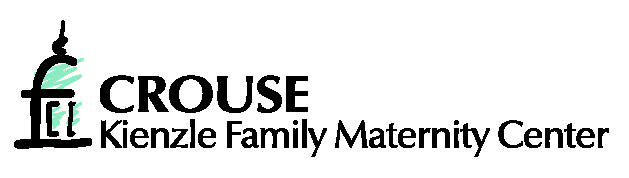 Crouse Hospital First Steps Childbirth and Family Education ProgramPlanning for your birth…..Below are some of the options that maybe available to you in labor Check those that you are interested in and discuss them with your partner as well as your healthcare provider.Care Provider	Obstetrician	Family Practice	Certified Nurse MidwifePeople I would Like to be present at my birth:	Partner	Siblings of the baby	My Siblings	Other family membersPartner/Labor Assistant Present	For all procedures	During Labor	During Delivery	During C-Section	In post partum roomBefore Labor	Stay home as long as possible	Arrive early and settle inEarly Labor	Wear my own clothes	Wear hospital gownFood	Access to clear liquids	Access to light foods	Ice chipsPain relief and Relaxation	Massage	TubShowerMusicAcupressureMedication	Breathing	Imagery	Birthing Ball	Reiki	Cool Cloth	Medication OptionsMovement	Free to move around and change positionsIV	Routine	Hep Lock	Only as neededLabor	Proceed on it’s own with artificial stimulationMembranes	Ruptured artificially	Ruptured naturallyFetal Monitoring 	Intermittent Auscultation	Intermittent Monitoring	Use during		- all		- part		- as neededDelivery Position	Squatting	Sitting	Reclining on side	Hands & Knees	OtherLighting	Dim	BrightFollowing Delivery	Immediate skin to skin contact for 1 hourUmbilical Cord	Delayed clamping	Cord blood collection	Cut by a person of your choosingBreastfeeding	ImmediatelyEye Prophylaxis	Immediately	Delayed up to 1 hourLocation of Baby	Can stay in your roomNursery Procedures	Pacifier Yes/No	CircumcisionMethod of feeding	Breast	Bottle	BothLength of Stay	Standard Stay		- 2 days for vaginal delivery		- 3 to 4 days for a c-section	Short Stay-24 to 36 hours-Request family birth program-Notify Pediatrician and OB-Let beside nurse know-Includes a nurse home visitCord Blood Collection	Donate – Upstate Cord Blood Bank (free)	Bank- Multiple Companies (payment)*Pediatrician should be arranged prior to delivery, have your car seat installed prior to delivery as well.*